Сценарий праздничного утренника для детей 5 – 7 лет«ДЕНЬ ЗНАНИЙ» ИЛИ «С НОВЫМ ГОДОМ»!	Звучит праздничная музыка. Зал украшен шарами, осенними листочками, буквами. Дети заходят, рассаживаются на места. 	Ведущая здоровается с ребятами, отмечает, какие дети нарядные…Ведущая:         Собрались мы все здесь сразу на веселый детский час!                           Как вы летом отдыхали? По друг другу – то скучали?                           Вот и встретились все вместе! А начнем наш праздник песней!ПЕСНЯ ПО ВЫБОРУ.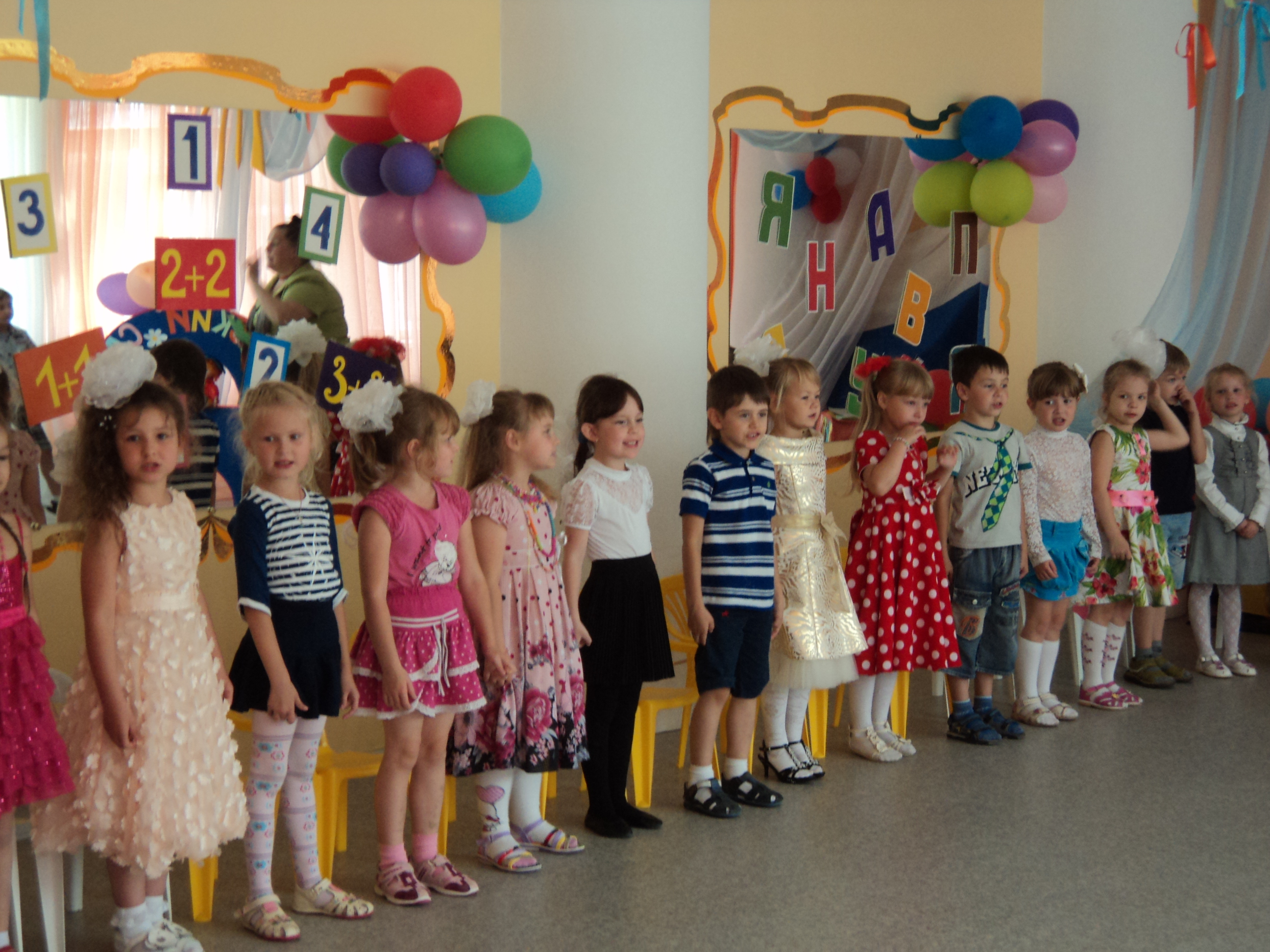 	Звучит веселая музыка. В зал вбегает клоун Рыжик, здоровается с ребятами за руку, с Ведущей.Рыжик:       Привет, ребята! Вы сегодня какие-то особенные, очень уж нарядные!Ведущая:    Рыжик, так ведь сегодня 1 сентября – День Знаний!Рыжик:         А я –то думаю, зачем это моя подружка Фентифлюшка вместо двух                        бантиков целых три завязала…И тетрадочка у нее новенькая была под                       мышкой, и карандашик, и книжечка…Ведущая:     Сегодня начинается Новый учебный год. В школе начнутся уроки, а в                         детском саду – занятия.Рыжик:          Здорово!  Я так соскучился по занятиям!..А давайте поздравим друг                          друга с Новым учебным годом!?Ведущая:       С Новым учебным годом, ребята!Рыжик:           С Новым, новым учебным годом,…….(имя Ведущей)!                         А теперь, вы, ребята, поздравьте нас с Новым учебным годом!Дети:          С Новым учебным годом!	Звучит новогодняя песенка. В зал забегает Дед Мороз.Бегает по залу, суетится, примеряет, где бы поставить елочку. 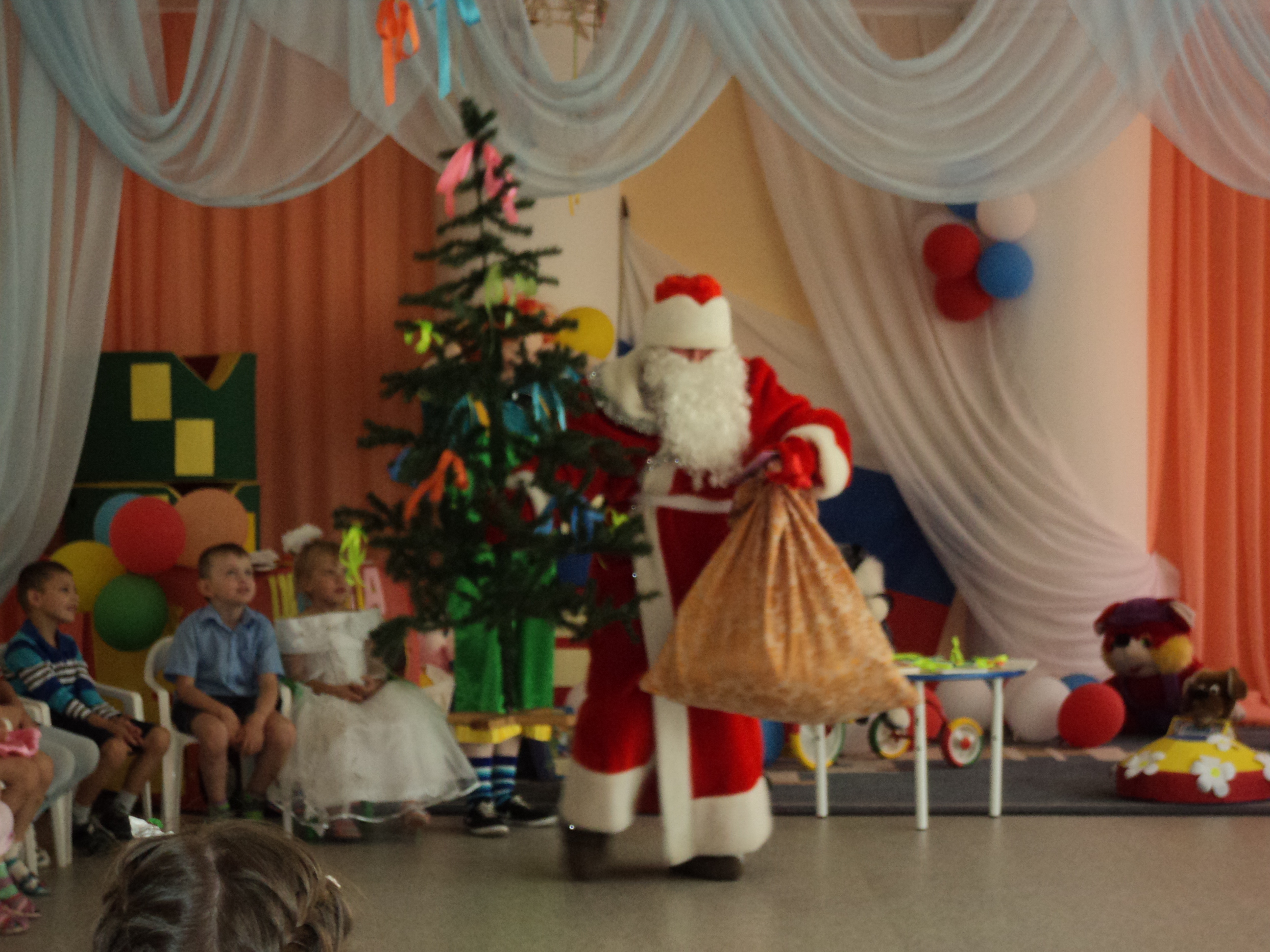 	Обращает внимание на ребят.Дед Мороз:        Здравствуйте, ребята! Я тоже хочу вас поздравить  с Новым годом!                               Давайте скорее украшать мою красавицу елочку!Рыжик:                  Дедушка Мороз!  Но у нас сегодня совсем другой праздник!                                 Сегодня День Знаний!Дед Мороз:         Я сам слышал, как вы поздравляли друг друга с Новым годом!Ведущая:              Дед Мороз! Мы поздравляли ребят с Новым учебным годом! С                                 сегодняшнего дня в детском саду начинаются интересные                                  занятия!Дети получат новые знания, станут умными. А в школе                                  начнутся уроки.Дед Мороз:              Значит сегодня мы не будем украшать мою елочку?Ведущая:                   Будем! Только игрушки на ней буду необычные. Мы украсим                                       елочку школьными принадлежностями.Рыжик и Дед мороз загадывают загадки детям. Дети украшают елочку «отгадками» букварь, линейка, ручка, буква, указка и т.д.)Дед Мороз:        Красивая елка получилась! А кто же елочке прочитает стишок?ЧТЕНИЕ СТИХОВ.Дед Мороз:          Молодцы, ребятки! А теперь пришло время спеть нашей елочке                                 Праздничный хоровод.ХОРОВОД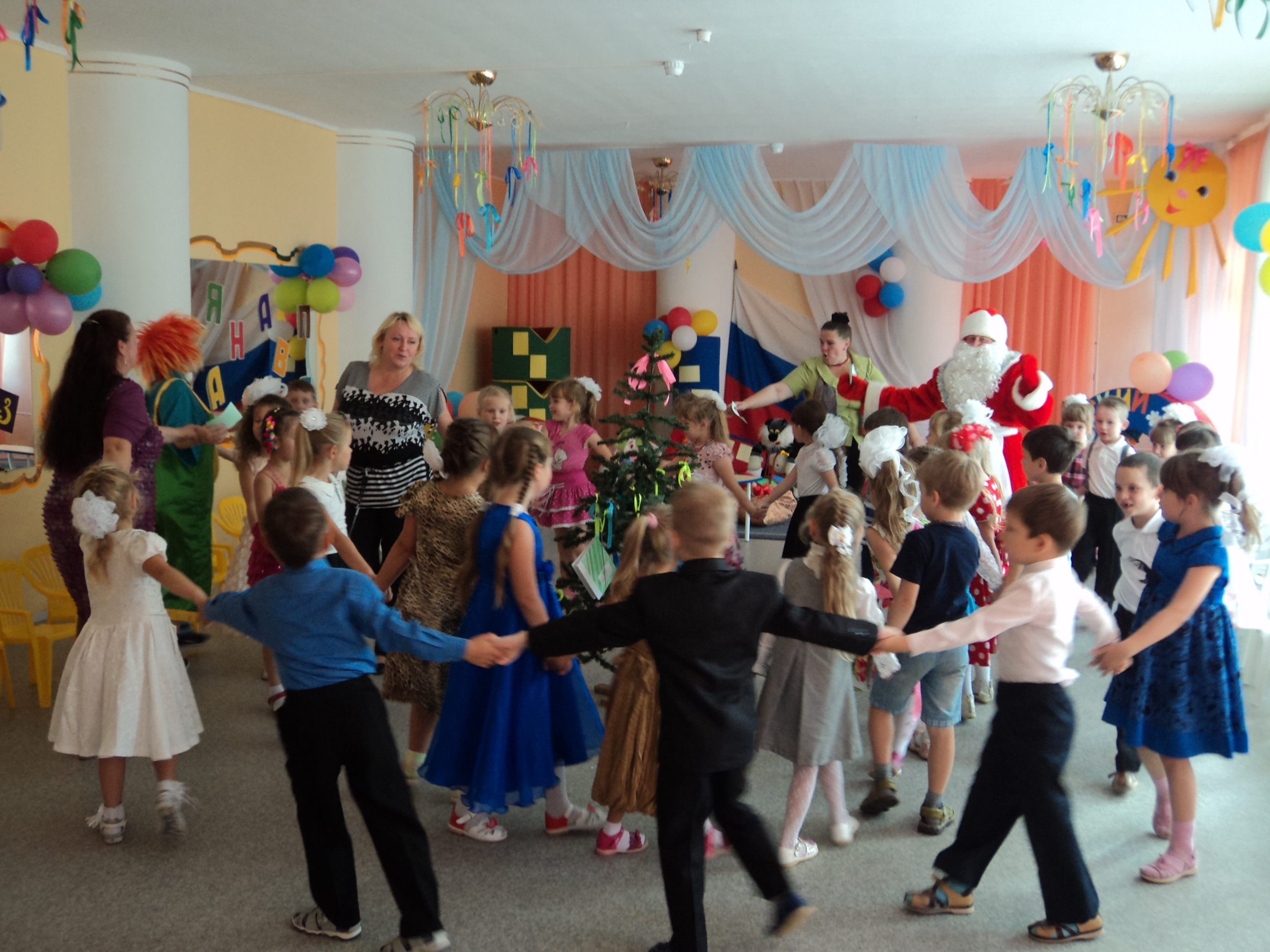 	По окончании хоровода дети садятся на места.	В зале появляется Баба Яга.Баба Яга:       Опять без меня веселитесь? Безобразие! Думали, не учую?                     А у меня нос – во! Не нос – а насос! (чихает)                     Что ли не боитесь меня? И правильно! Кто веселится, тот не боится!                     Да и настроение у меня совсем не злючее, а очень – очень веселючее!                    Начинаем сказочную дискотеку! А ну, Дед Мороз, приглашай даму                     танцевать.                                         (Во время дискотеки воспитатели уходят из зала)СКАЗОЧНАЯ ДИСКОТЕКА (2-3 ТАНЦА)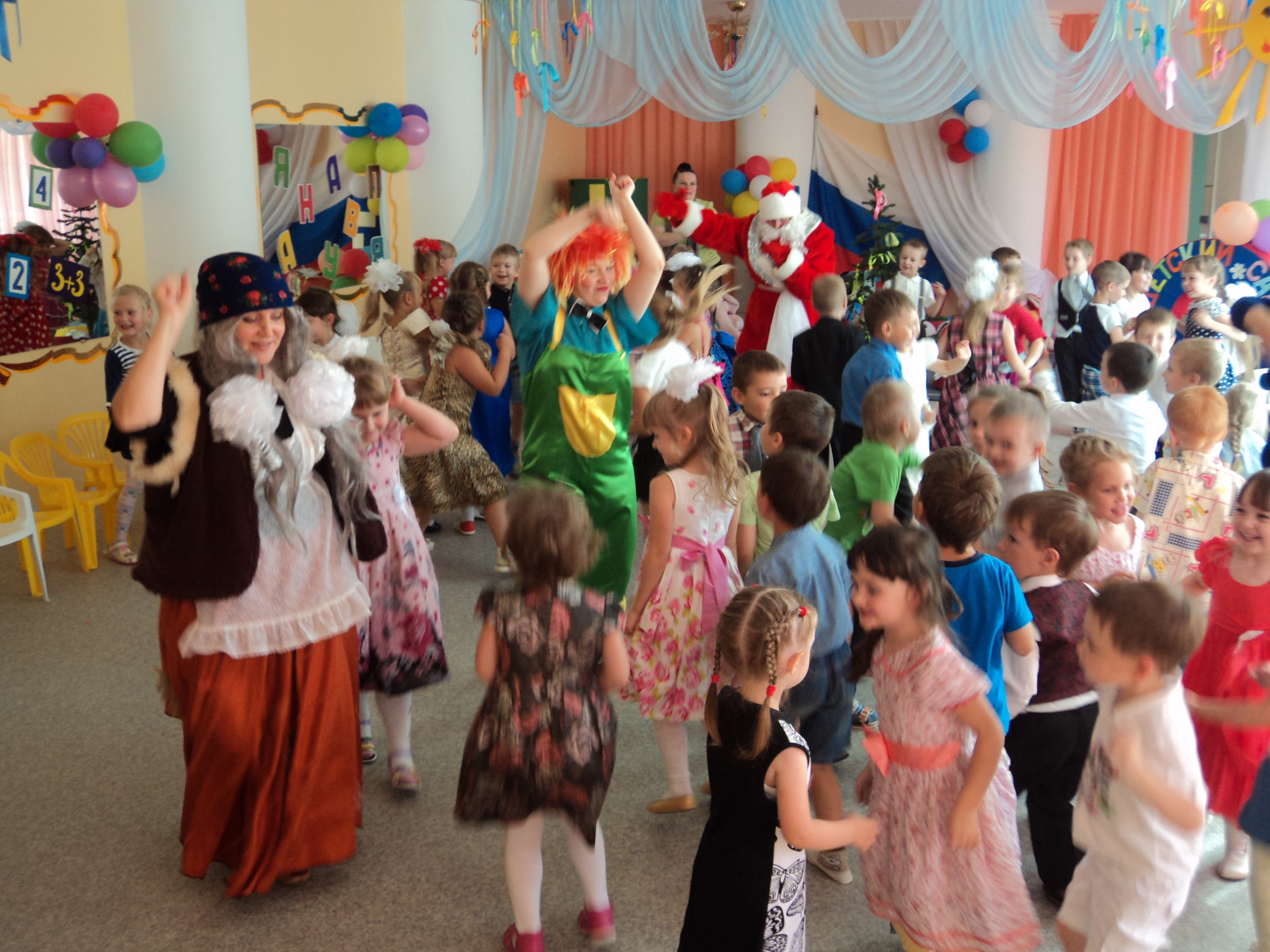 Рыжик:      Вот здорово! Я так люблю танцевать!Дед Мороз:     Уважаемый Рыжик, ребята! А куда делись взрослые?Баба Яга:          Мои это проделочки! (смеется)                           Нету у вас больше в садике взрослых!Смотрите, в кого я их превратила!Заходят воспитатели, наряженные в детей (юбочки, бантики, чепчики, слюнявчики и т.д.)Рыжик:         Вот чудеса! Что же мы будем делать с этими малышами?Дед Мороз:     Молодец, Ягуля! Терперь наш праздник будет еще интереснее! Мы                            Веселые соревнования с настоящими детьми  и с заколдованными                            Детишками! Ребята, вы согласны! …А вы?....	Ведущая приглашает детей поучаствовать в соревнованиях, формируются  команды.	Командам присваиваются названия: «КУКЛЯШКИ» И  «МУЛЬТЯШКИ»ВЕСЕЛЫЕ ИГРЫ.Рыжик:      В ловкости, быстроте и смекалке  нет равных ни «Кукляшкам», ни                      «Мультяшкам».Дед Мороз:    Ребята! А вам понравились сегодня ваши заколдованные Бабой Ягой                          воспитатели? А когда они  вам нравятся больше? Когда они  обыкновенные                           воспитатели или когда они  стали веселыми, озорными, как вы?                           Вот и чудесно! Пусть ваши воспитатели всегда остаются добрыми,                            веселыми, а иногда озорными.Рыжик:             А дружба между вами пусть всегда будет крепкой – крепкой! До свидания!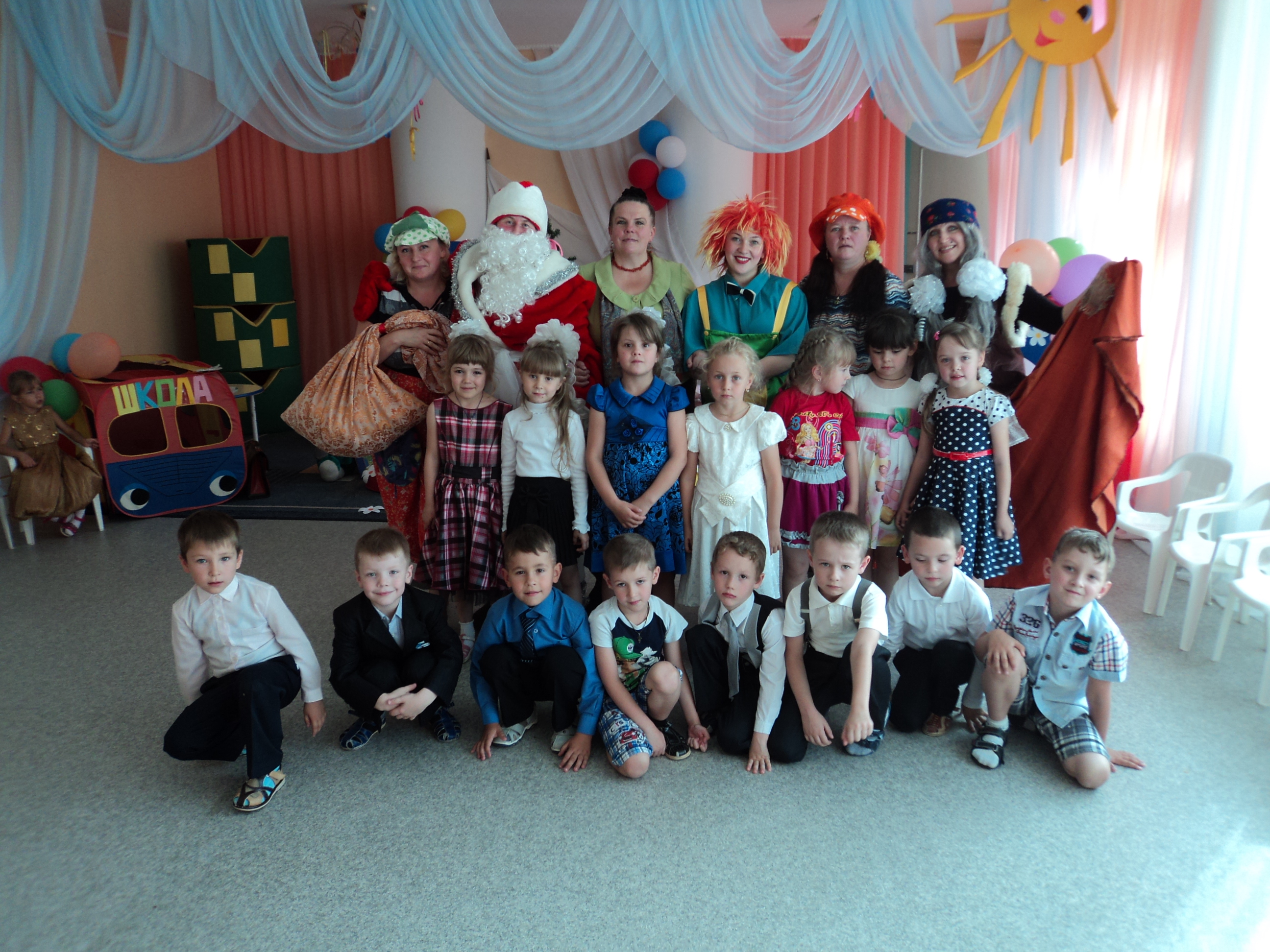 	Составитель – музыкальный руководитель ДОУ №190 Девяшина С. Г.